EMPLOYEE OUTPROCESSING CHECKLIST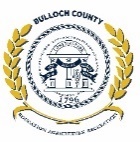 Departing Employee Name _____________________________________________	Employee ID Number ___________________________Effective Date of Separation _______________________________  Department ___________________________________________________Name of Person Completing Form ________________________________________	Title _________________________________________Signature ____________________________________________________________	Date Completed _______________________________SEND SIGNED FORM TO HR DEPARTMENT NO LATER THAN TWO BUSINESS DAYS AFTER EFFECTIVE DATE OF SEPARATIONAsset Control / Facility AccessAsset Control / Facility AccessAsset Control / Facility AccessAsset Control / Facility AccessItemDoneN/ANotesCollect building keys/key fobsDisable alarm/access codes to facilityCollect vehicle/equipment keys and secure vehicleCollect laptop/tablet/phone/radio (including chargers & accessories)Collect p-card, gas card, account cards (Notify Finance to disable)Collect uniforms and/or assigned PPECollect name badge/employee IDTechnology / Data Access - Send email to Georgia Technologies (help@georgiatechnologies.com) for assistance Technology / Data Access - Send email to Georgia Technologies (help@georgiatechnologies.com) for assistance Technology / Data Access - Send email to Georgia Technologies (help@georgiatechnologies.com) for assistance Technology / Data Access - Send email to Georgia Technologies (help@georgiatechnologies.com) for assistance ItemDoneN/ANotesDisable network login/emailCreate an auto-response for email to alert sender of inactive mailboxNotify GT if supervisor access to email/files neededDisable Tyler/MUNIS AccountDisable other software accounts and loginsChange access PIN & outgoing voicemail message on desk phonePaperworkPaperworkPaperworkPaperworkItemDoneN/ANotesConfirm separation paperwork sent to HR (PAF, resignation letter, etc.)Complete separation notice (original to employee; copy to HR)MiscellaneousMiscellaneousMiscellaneousMiscellaneousItemDoneN/ANotesEnsure employee removes all personal items from desk/workspaceNotify P.O.S.T. and/or other agencies or vendors about separationObtain files (paper and electronic), documents, and work in progressConfirm that employee contacted HR for exit interview (full-time only)Contact HR to request advertising/posting vacant position